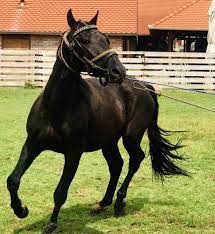 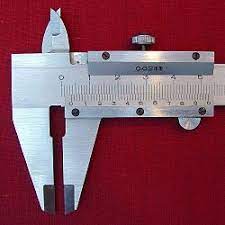 2. veljače 2022.riječ dananônijus, m1. vet pasmina krupnih konja velike glave koji se od 16. stoljeća uzgajaju za jahanje i zapregu u Austriji i Mađarskoj2. pomična ljestvica za mjerenje desetinki jedinica na mjernim instrumentimaGdje? U ŠKOLSKOJ KNJIŽNICIKad? IZA PRVOG ŠKOLSKOG SATA (ODMOR)Tko? PRVI UČENIK/UČENICAŠto? BIRA RIJEČ OTVARAJUĆI RJEČNIK HRVATSKOG JEZIKAZašto? DA BISMO NAUČILI RUKOVATI STRUČNOM LITERATUROM.DA BISMO USVAJALI  I PRAVILNO KORISTILI HRVATSKO JEZIČNO BLAGO.Riječ dana odabraoKarlo Džajkić, 8. Dknjiznica.osmalesnica@gmail.comBranka Janković Kursar,prof. hrv. jez. i dipl. knjižničar